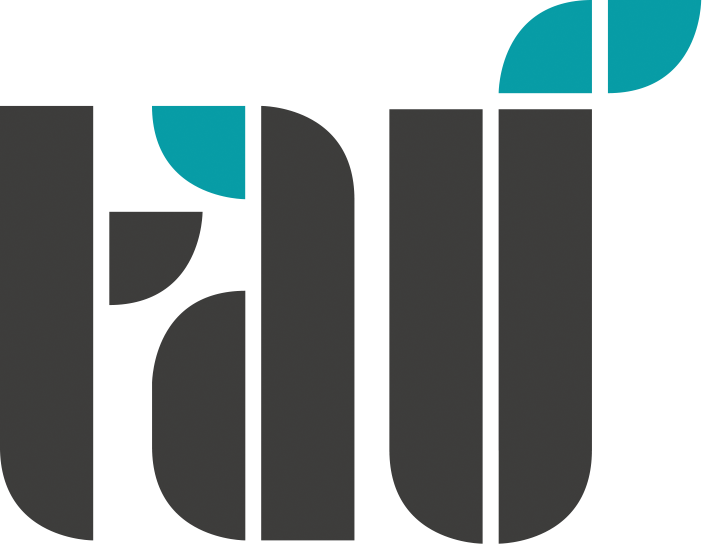 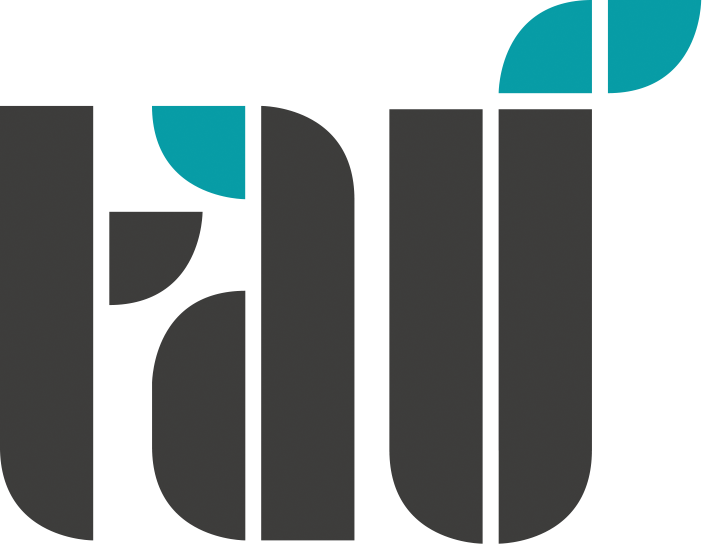 T.C.TÜRK-ALMAN ÜNİVERSİTESİ                                    ULUSLARARASI İLİŞKİLER KOORDİNATÖRLÜĞÜHASSAS GÖREV RAPORUT.C.TÜRK-ALMAN ÜNİVERSİTESİ                                    ULUSLARARASI İLİŞKİLER KOORDİNATÖRLÜĞÜHASSAS GÖREV RAPORUT.C.TÜRK-ALMAN ÜNİVERSİTESİ                                    ULUSLARARASI İLİŞKİLER KOORDİNATÖRLÜĞÜHASSAS GÖREV RAPORUT.C.TÜRK-ALMAN ÜNİVERSİTESİ                                    ULUSLARARASI İLİŞKİLER KOORDİNATÖRLÜĞÜHASSAS GÖREV RAPORUHASSAS GÖREVLERHASSAS GÖREVI OLAN PERSONELGÖREVIN YERINE GETIRILMEME SONUCU / RİSK DÜZEYİALIINACAK ÖNLEMLER1. Erasmus+ Öğrenci ve Peronel hareketlilikleri  başvurularının alınmasıÖğr Gör. Deniz BEŞOLUK/Eser ATALAYBaşvuruların doğru alınmaması sonucu ön değerlendirme aşamasında aksaklıkların ve yanlışlıkların ortaya çıkması / Yüksek Evrakların doğruluğu personel tarafından dikkatle kontrol edilmelidir.2. Erasmus+ Öğrenci ve Personel hareketlilikleri için ön değerlendermelerin yapılmasıÖğr Gör. Deniz BEŞOLUK/Eser ATALAY/Erasmus+ Seçim KomisyonuÖn değerlendirme sırasında puan dönüşümünün doğru yapılmaması, puan türleri ve öğrenci bilgilerinin yanlış değerlendirilmesi, öğrenci ve personel seçimlerinde haksızlığa neden olunması/ YüksekBaşvuru evraklarının detaylı ve özenli bir şekilde kontrol edilmesi gerekmektedir.3. Erasmus+  projeleri çerçevesinde 24 aylık süreyi içeren hibe başvurularının gerçekleştirilmesiKurum Koordinatörü/ Öğr Gör. Deniz BEŞOLUK/Eser ATALAYÜniversitenin söz konusu proje süresi için  AB fonlarından yararlanamaması, beklenen düzeyin altında bir proje hibesinin üniversite bütçesine aktarılması, üniversite öğrenci ve personelinin faaliyetten yararlanamaması / YüksekBaşvuruların zamanında ve Erasmus+ Programı kurallarına uygun ve doğru bir şekilde yapılıp kontrol edilmesi gerekmektedir.4. Erasmus+ Öğrenci ve Personel hareketliliği projeleri için nihai raporların hazırlanması ve Türkiye Ulusal Ajansı’na iletilmesiKurum Koordinatörü/ Öğr Gör. Deniz BEŞOLUK/Eser ATALAYÜniversitenin Erasmus+ projelerinin ve Yükseköğretim için Erasmus Beyannamesinin iptal edilmesi ve gelecek yıllarda AB fonlarından yararlanamaması / YüksekRaporda yer alan soruların dikkatle değerlendirilerek uygun şekilde cevaplanması, bütçe ve hareketliliklerle ilgili açıklayıcı bilgilerin belirtilmesi ve  raporun Avrupa Komisyonu Erasmus sistemi üzerinden zamanında gönderilmesi gerekmektedir.5. Erasmus+ Öğrenci ve Personel hareketliliği projeleri için ara raporların hazırlanmasıKurum Koordinatörü/ Öğr Gör. Deniz BEŞOLUK/Eser ATALAYÜniversitenin Erasmus+ projelerinin ve Yükseköğretim için Erasmus Beyannamesinin iptal edilmesi ve uluslararası projeler yönetimi konusunda üniversitenin itibarının sarsılması / YüksekRaporda talep edilen verilen uygun ve gerçekleştirilebilir veriler olduğundan emin olunması ve raporun belirlenen süre içerisinde Türkiye Ulusal Ajansı’na gönderilmesi gerekmektedir.6. Erasmus+ Programı çerçevesinde imzalanan projelerin hibe sözleşmelerinde belirtilen kurallara uygun hareket edilmesiKurum Koordinatörü/ Öğr Gör. Deniz BEŞOLUK/Eser ATALAYTürkiye Ulusal Ajansı ile imzalanan  hibe sözleşmesinin kurallarına aykırı hareket edilmesi sonucu üniversitenin izlediği politikaların sorgulanması ve itibarının zedelenmesi, Yükseköğretim için Erasmus Beyannamesinin iptal edilmesi / YüksekErasmus+ projeleri hibe sözleşmeleri ile ilgili kuralların uygulanması konusunda dikkatli davranılması ve bütçe aktarımlarının doğru ve verimli olarak gerçekleştirilmesi gerekmektedir.7. Erasmus+ Programı ile ilgili Türkiye Ulusal Ajansı ile iletişimin ve yazışmaların gerçekleştirilmesiKurum Koordinatörü/ Öğr Gör. Deniz BEŞOLUK/Eser ATALAYTürkiye Ulusal Ajansı ile yapılan yazışmaların takibinde oluşabilecek sorun ve aksaklıkların üniversitenin itibarını zedelemesi ve üniversitenin Erasmus+ projelerinden beklenen ölçüde yararlanamaması / YüksekTürkiye Ulusal Ajansı tarafından üniversiteye gönderilen resmi yazı ve bildirimlerin dikkatlice takip edilmesi ve talep edilen bilgilerin belirtilen süre içerisinde Türkiye Ulusal Ajansı’na aktarılmasına özen gösterilmesi gerekmektedir.8. Erasmus+ proje bütçelerinin düzenli takibiÖğr Gör. Deniz BEŞOLUK/Eser ATALAYErasmus+ projeleri çerçevesinde yapılan öğrenci ve personel ödemeleri ve kurumsal destek hibesinin kullanımı ile ilgili hataların oluşması ve gelecek yıllarda yapılacak proje hibe başvurularında yeterli hibenin üniversite bütçesine aktarılmaması / YüksekErasmus+ projeleriyle ilgili bütçelerde yapılan harcamalarla ilgili kanıtlayıcı belgelerin dosyalanması ve bütçe kontrollerinin düzenli ve dikkatli yapılması gerekmektedir.9. IPA II Çerçeve Anlaşması ve tebliğleri çerçevesinde KDV istisna işlemlerinin, belge ve bildirimlerinin takibiKurum Koordinatörü/ Öğr Gör. Deniz BEŞOLUK/Eser ATALAYIPA II Çerçeve Anlaşması ve tebliğleri çerçevesinde KDV istisna belgelerinin belirlenen süre içerisinde ve doğru şekilde hazırlanmaması ve ilgili vergi dairesine kanıtlayıcı belgelerin iletilmemesi halinde üniversitenin cezai müeyyideye maruz kalması / YüksekKDV istisna işlemleri ile ilgili belgelerin zamanında ve tebliğ kurallarına uygun hazırlanıp ilgili vergi dairesine teslim edilmesi gerekmektedir.10. Erasmus+ Öğrenci Hareketliliği çerçevesinde gelen yabancı uyruklu öğrencilerin ikamet tezkeresi işlemlerinin takibiÖğr Gör. Deniz BEŞOLUK/Eser ATALAYYabancı uyruklu öğrencilerin ikamet başvurularını zamanında yapmamaları sonucu cezai yaptırımla karşı karşıya kalmaları / YüksekÜniversiteye gelen yabancı uyruklu öğrencilerin ikamet izni belgelerinin hazırlanması konusunda gerekli yardımın sağlanması, ikamet işlemleri ile ilgili İl Göç İdaresi Müdürlüğü ile iletişim halinde olunması ve belge teslim sürecinin dikkatle takip edilmesi gerekmektedir.